REQUISIÇÃO DE TRANSPORTE(Anexo I - Resolução CONSUP nº 291, de 23 de dezembro de 2013)[LISTA DE PASSAGEIROS(Anexo II - Resolução CONSUP nº 291, de 23 de dezembro de 2013)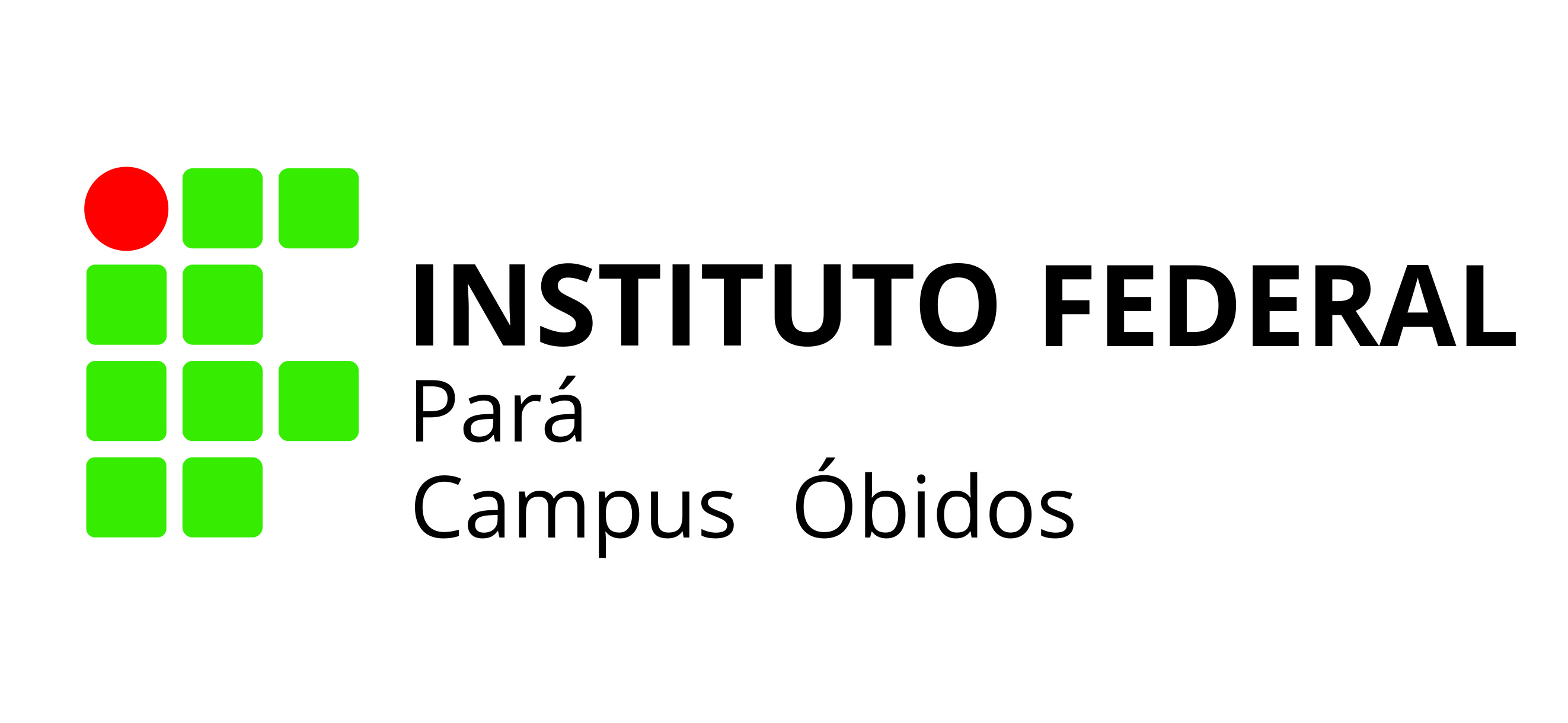 SERVIÇO PÚBLICO FEDERALMINISTÉRIO DA EDUCAÇÃO INSTITUTO FEDERAL DE EDUCAÇÃO, CIÊNCIA E TECNOLOGIA DO PARÁ.CAMPUS ÓBIDOSSERVIÇO PÚBLICO FEDERALMINISTÉRIO DA EDUCAÇÃO INSTITUTO FEDERAL DE EDUCAÇÃO, CIÊNCIA E TECNOLOGIA DO PARÁ.CAMPUS ÓBIDOSSERVIÇO PÚBLICO FEDERALMINISTÉRIO DA EDUCAÇÃO INSTITUTO FEDERAL DE EDUCAÇÃO, CIÊNCIA E TECNOLOGIA DO PARÁ.CAMPUS ÓBIDOSSERVIÇO PÚBLICO FEDERALMINISTÉRIO DA EDUCAÇÃO INSTITUTO FEDERAL DE EDUCAÇÃO, CIÊNCIA E TECNOLOGIA DO PARÁ.CAMPUS ÓBIDOSSERVIÇO PÚBLICO FEDERALMINISTÉRIO DA EDUCAÇÃO INSTITUTO FEDERAL DE EDUCAÇÃO, CIÊNCIA E TECNOLOGIA DO PARÁ.CAMPUS ÓBIDOSSERVIÇO PÚBLICO FEDERALMINISTÉRIO DA EDUCAÇÃO INSTITUTO FEDERAL DE EDUCAÇÃO, CIÊNCIA E TECNOLOGIA DO PARÁ.CAMPUS ÓBIDOSSERVIÇO PÚBLICO FEDERALMINISTÉRIO DA EDUCAÇÃO INSTITUTO FEDERAL DE EDUCAÇÃO, CIÊNCIA E TECNOLOGIA DO PARÁ.CAMPUS ÓBIDOSSERVIÇO PÚBLICO FEDERALMINISTÉRIO DA EDUCAÇÃO INSTITUTO FEDERAL DE EDUCAÇÃO, CIÊNCIA E TECNOLOGIA DO PARÁ.CAMPUS ÓBIDOSSERVIÇO PÚBLICO FEDERALMINISTÉRIO DA EDUCAÇÃO INSTITUTO FEDERAL DE EDUCAÇÃO, CIÊNCIA E TECNOLOGIA DO PARÁ.CAMPUS ÓBIDOSSERVIÇO PÚBLICO FEDERALMINISTÉRIO DA EDUCAÇÃO INSTITUTO FEDERAL DE EDUCAÇÃO, CIÊNCIA E TECNOLOGIA DO PARÁ.CAMPUS ÓBIDOSSERVIÇO PÚBLICO FEDERALMINISTÉRIO DA EDUCAÇÃO INSTITUTO FEDERAL DE EDUCAÇÃO, CIÊNCIA E TECNOLOGIA DO PARÁ.CAMPUS ÓBIDOSSERVIÇO PÚBLICO FEDERALMINISTÉRIO DA EDUCAÇÃO INSTITUTO FEDERAL DE EDUCAÇÃO, CIÊNCIA E TECNOLOGIA DO PARÁ.CAMPUS ÓBIDOSSERVIÇO PÚBLICO FEDERALMINISTÉRIO DA EDUCAÇÃO INSTITUTO FEDERAL DE EDUCAÇÃO, CIÊNCIA E TECNOLOGIA DO PARÁ.CAMPUS ÓBIDOSSERVIÇO PÚBLICO FEDERALMINISTÉRIO DA EDUCAÇÃO INSTITUTO FEDERAL DE EDUCAÇÃO, CIÊNCIA E TECNOLOGIA DO PARÁ.CAMPUS ÓBIDOSSERVIÇO PÚBLICO FEDERALMINISTÉRIO DA EDUCAÇÃO INSTITUTO FEDERAL DE EDUCAÇÃO, CIÊNCIA E TECNOLOGIA DO PARÁ.CAMPUS ÓBIDOS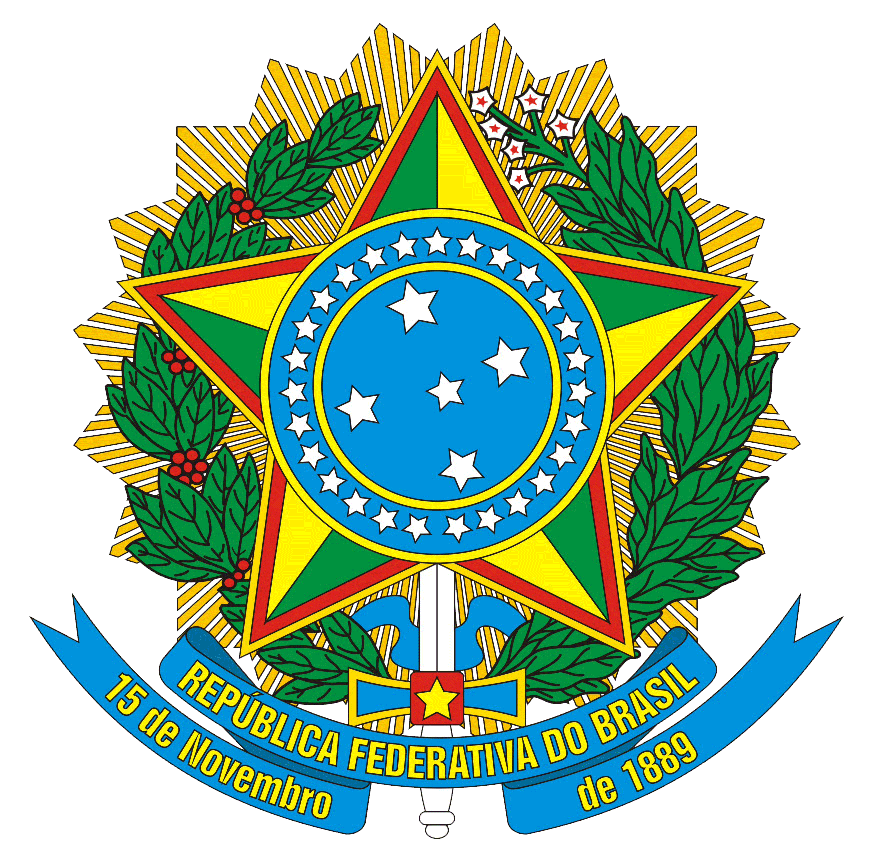 SOLICITAÇÃO DE VEÍCULO - SVSOLICITAÇÃO DE VEÍCULO - SVSOLICITAÇÃO DE VEÍCULO - SVSOLICITAÇÃO DE VEÍCULO - SVSOLICITAÇÃO DE VEÍCULO - SVSOLICITAÇÃO DE VEÍCULO - SVSOLICITAÇÃO DE VEÍCULO - SVSOLICITAÇÃO DE VEÍCULO - SVSOLICITAÇÃO DE VEÍCULO - SVSOLICITAÇÃO DE VEÍCULO - SVSOLICITAÇÃO DE VEÍCULO - SVSOLICITAÇÃO DE VEÍCULO - SVSOLICITAÇÃO DE VEÍCULO - SVSOLICITAÇÃO DE VEÍCULO - SVSOLICITAÇÃO DE VEÍCULO - SVSOLICITAÇÃO DE VEÍCULO - SVSOLICITAÇÃO DE VEÍCULO - SVSOLICITAÇÃO DE VEÍCULO - SVSOLICITAÇÃO DE VEÍCULO - SVSOLICITAÇÃO DE VEÍCULO - SVSOLICITAÇÃO DE VEÍCULO - SVSOLICITANTESOLICITANTESOLICITANTESOLICITANTESOLICITANTESOLICITANTESOLICITANTESOLICITANTESOLICITANTESOLICITANTESOLICITANTESOLICITANTESOLICITANTESOLICITANTESOLICITANTESOLICITANTESOLICITANTESOLICITANTESOLICITANTESOLICITANTESOLICITANTEUnidade/ÓrgãoIFPA-CAMPUS ÓBIDOSUnidade/ÓrgãoIFPA-CAMPUS ÓBIDOSUnidade/ÓrgãoIFPA-CAMPUS ÓBIDOSUnidade/ÓrgãoIFPA-CAMPUS ÓBIDOSUnidade/ÓrgãoIFPA-CAMPUS ÓBIDOSUnidade/ÓrgãoIFPA-CAMPUS ÓBIDOSUnidade/ÓrgãoIFPA-CAMPUS ÓBIDOSUnidade/ÓrgãoIFPA-CAMPUS ÓBIDOSUnidade/ÓrgãoIFPA-CAMPUS ÓBIDOSUnidade/ÓrgãoIFPA-CAMPUS ÓBIDOSUnidade/ÓrgãoIFPA-CAMPUS ÓBIDOSUnidade/ÓrgãoIFPA-CAMPUS ÓBIDOSUnidade/ÓrgãoIFPA-CAMPUS ÓBIDOSUnidade/ÓrgãoIFPA-CAMPUS ÓBIDOSUnidade interna (seção/setor/dept°/etc.)         Unidade interna (seção/setor/dept°/etc.)         Unidade interna (seção/setor/dept°/etc.)         Unidade interna (seção/setor/dept°/etc.)         Unidade interna (seção/setor/dept°/etc.)         Unidade interna (seção/setor/dept°/etc.)         Unidade interna (seção/setor/dept°/etc.)         Data do serviço:Data do serviço:Data do serviço:Data do serviço:Data do serviço:Data do serviço:Data do serviço:Hora Saída:Hora Saída:Hora Saída:Hora Saída:Hora Saída:Hora Saída:Local de saída:IFPA–Campus ÓbidosLocal de saída:IFPA–Campus ÓbidosLocal de saída:IFPA–Campus ÓbidosLocal de saída:IFPA–Campus ÓbidosTempo estimado de utilização=Retorno: Tempo estimado de utilização=Retorno: Tempo estimado de utilização=Retorno: Tempo estimado de utilização=Retorno: Destino: Destino: Destino: Destino: Destino: Destino: Destino: Destino: Destino: Destino: Destino: Destino: Destino: Destino: Destino: Usuário:  Usuário:  Usuário:  Usuário:  Usuário:  Usuário:  Para Visita Técnica:  	Para Visita Técnica:  	Para Visita Técnica:  	Para Visita Técnica:  	Para Visita Técnica:  	Para Visita Técnica:  	Para Visita Técnica:  	Para Visita Técnica:  	Para Visita Técnica:  	Para Visita Técnica:  	Para Visita Técnica:  	Para Visita Técnica:  	Para Visita Técnica:  	Para Visita Técnica:  	Para Visita Técnica:  	Serviço (s) a executar: Serviço (s) a executar: Serviço (s) a executar: Serviço (s) a executar: Serviço (s) a executar: Serviço (s) a executar: Serviço (s) a executar: Serviço (s) a executar: Serviço (s) a executar: Serviço (s) a executar: Serviço (s) a executar: Serviço (s) a executar: Serviço (s) a executar: Serviço (s) a executar: Serviço (s) a executar: Serviço (s) a executar: Serviço (s) a executar: Serviço (s) a executar: Serviço (s) a executar: Serviço (s) a executar: Serviço (s) a executar: Tipo de Veículo:Tipo de Veículo:MICRO-ÔNIBUS VOLAREMICRO-ÔNIBUS VOLAREMICRO-ÔNIBUS VOLARECAMINHONETE L200CAMINHONETE L200CAMINHONETE L200CAMINHONETE L200CAMINHONETE L200CAMINHONETE L200Data da SolicitaçãoData da SolicitaçãoData da SolicitaçãoData da SolicitaçãoData da SolicitaçãoAssinatura Requisitante (Dirigente ou Funcionário Credenciado)Assinatura Requisitante (Dirigente ou Funcionário Credenciado)Assinatura Requisitante (Dirigente ou Funcionário Credenciado)Assinatura Requisitante (Dirigente ou Funcionário Credenciado)Assinatura Requisitante (Dirigente ou Funcionário Credenciado)Assinatura Requisitante (Dirigente ou Funcionário Credenciado)Assinatura Requisitante (Dirigente ou Funcionário Credenciado)Assinatura Requisitante (Dirigente ou Funcionário Credenciado)Assinatura Requisitante (Dirigente ou Funcionário Credenciado)Assinatura Requisitante (Dirigente ou Funcionário Credenciado)Assinatura Requisitante (Dirigente ou Funcionário Credenciado)Assinatura Requisitante (Dirigente ou Funcionário Credenciado)Assinatura Requisitante (Dirigente ou Funcionário Credenciado)Assinatura Requisitante (Dirigente ou Funcionário Credenciado)TELEFONE para contato com Usuário (fixo e celular)TELEFONE para contato com Usuário (fixo e celular)Observações:1) Senhor usuário favor preencher apenas a solicitação de veículo pois a ordem de saída de veículo deverá ser preenchida pelo setor de Compras e Serviços.Observações:1) Senhor usuário favor preencher apenas a solicitação de veículo pois a ordem de saída de veículo deverá ser preenchida pelo setor de Compras e Serviços.Observações:1) Senhor usuário favor preencher apenas a solicitação de veículo pois a ordem de saída de veículo deverá ser preenchida pelo setor de Compras e Serviços.Observações:1) Senhor usuário favor preencher apenas a solicitação de veículo pois a ordem de saída de veículo deverá ser preenchida pelo setor de Compras e Serviços.Observações:1) Senhor usuário favor preencher apenas a solicitação de veículo pois a ordem de saída de veículo deverá ser preenchida pelo setor de Compras e Serviços.Observações:1) Senhor usuário favor preencher apenas a solicitação de veículo pois a ordem de saída de veículo deverá ser preenchida pelo setor de Compras e Serviços.Observações:1) Senhor usuário favor preencher apenas a solicitação de veículo pois a ordem de saída de veículo deverá ser preenchida pelo setor de Compras e Serviços.Observações:1) Senhor usuário favor preencher apenas a solicitação de veículo pois a ordem de saída de veículo deverá ser preenchida pelo setor de Compras e Serviços.Observações:1) Senhor usuário favor preencher apenas a solicitação de veículo pois a ordem de saída de veículo deverá ser preenchida pelo setor de Compras e Serviços.Observações:1) Senhor usuário favor preencher apenas a solicitação de veículo pois a ordem de saída de veículo deverá ser preenchida pelo setor de Compras e Serviços.Observações:1) Senhor usuário favor preencher apenas a solicitação de veículo pois a ordem de saída de veículo deverá ser preenchida pelo setor de Compras e Serviços.Observações:1) Senhor usuário favor preencher apenas a solicitação de veículo pois a ordem de saída de veículo deverá ser preenchida pelo setor de Compras e Serviços.Observações:1) Senhor usuário favor preencher apenas a solicitação de veículo pois a ordem de saída de veículo deverá ser preenchida pelo setor de Compras e Serviços.Observações:1) Senhor usuário favor preencher apenas a solicitação de veículo pois a ordem de saída de veículo deverá ser preenchida pelo setor de Compras e Serviços.Observações:1) Senhor usuário favor preencher apenas a solicitação de veículo pois a ordem de saída de veículo deverá ser preenchida pelo setor de Compras e Serviços.Observações:1) Senhor usuário favor preencher apenas a solicitação de veículo pois a ordem de saída de veículo deverá ser preenchida pelo setor de Compras e Serviços.Observações:1) Senhor usuário favor preencher apenas a solicitação de veículo pois a ordem de saída de veículo deverá ser preenchida pelo setor de Compras e Serviços.Observações:1) Senhor usuário favor preencher apenas a solicitação de veículo pois a ordem de saída de veículo deverá ser preenchida pelo setor de Compras e Serviços.Observações:1) Senhor usuário favor preencher apenas a solicitação de veículo pois a ordem de saída de veículo deverá ser preenchida pelo setor de Compras e Serviços.Observações:1) Senhor usuário favor preencher apenas a solicitação de veículo pois a ordem de saída de veículo deverá ser preenchida pelo setor de Compras e Serviços.Observações:1) Senhor usuário favor preencher apenas a solicitação de veículo pois a ordem de saída de veículo deverá ser preenchida pelo setor de Compras e Serviços............................................................................................................................................................................................................................................................................................................................................................................................................................................................................................................................................................................................................................................................................................................................................................................................................................................................................................................................................................................................................................................................................................................................................................................................................................................................................................................................................................................................................................................................................................................................................................................................................................................................................................................................................................................................................................................................................................................................................................................................................................................................................................................................................................................................................................................................................................................................................................................................................................................................................................................................................................................................................................................................................................................................................................................................................................................................................................................................................................................................................................................................................................................................................................................................................................................................................................................................................................................................................................................................................................................................................................................................................................................................................................................................................................................................................................................................................................................................................................................................................................................................................................................................................................................................................................................................................................................................................................................................................................................................................................................................................................................................................................................................................................................................................................................................................................................................................................................................................................................................................................................................................................................................................................................................................................................................................................................................................................................................................................................................................................................................................................................................................................................................................................................................................................................................................................................................................................................................SERVIÇO PÚBLICO FEDERALMINISTÉRIO DA EDUCAÇÃO INSTITUTO FEDERAL DE EDUCAÇÃO, CIÊNCIA E TECNOLOGIA DO PARÁ.CAMPUS ÓBIDOSSERVIÇO PÚBLICO FEDERALMINISTÉRIO DA EDUCAÇÃO INSTITUTO FEDERAL DE EDUCAÇÃO, CIÊNCIA E TECNOLOGIA DO PARÁ.CAMPUS ÓBIDOSSERVIÇO PÚBLICO FEDERALMINISTÉRIO DA EDUCAÇÃO INSTITUTO FEDERAL DE EDUCAÇÃO, CIÊNCIA E TECNOLOGIA DO PARÁ.CAMPUS ÓBIDOSSERVIÇO PÚBLICO FEDERALMINISTÉRIO DA EDUCAÇÃO INSTITUTO FEDERAL DE EDUCAÇÃO, CIÊNCIA E TECNOLOGIA DO PARÁ.CAMPUS ÓBIDOSSERVIÇO PÚBLICO FEDERALMINISTÉRIO DA EDUCAÇÃO INSTITUTO FEDERAL DE EDUCAÇÃO, CIÊNCIA E TECNOLOGIA DO PARÁ.CAMPUS ÓBIDOSSERVIÇO PÚBLICO FEDERALMINISTÉRIO DA EDUCAÇÃO INSTITUTO FEDERAL DE EDUCAÇÃO, CIÊNCIA E TECNOLOGIA DO PARÁ.CAMPUS ÓBIDOSSERVIÇO PÚBLICO FEDERALMINISTÉRIO DA EDUCAÇÃO INSTITUTO FEDERAL DE EDUCAÇÃO, CIÊNCIA E TECNOLOGIA DO PARÁ.CAMPUS ÓBIDOSSERVIÇO PÚBLICO FEDERALMINISTÉRIO DA EDUCAÇÃO INSTITUTO FEDERAL DE EDUCAÇÃO, CIÊNCIA E TECNOLOGIA DO PARÁ.CAMPUS ÓBIDOSSERVIÇO PÚBLICO FEDERALMINISTÉRIO DA EDUCAÇÃO INSTITUTO FEDERAL DE EDUCAÇÃO, CIÊNCIA E TECNOLOGIA DO PARÁ.CAMPUS ÓBIDOSSERVIÇO PÚBLICO FEDERALMINISTÉRIO DA EDUCAÇÃO INSTITUTO FEDERAL DE EDUCAÇÃO, CIÊNCIA E TECNOLOGIA DO PARÁ.CAMPUS ÓBIDOSSERVIÇO PÚBLICO FEDERALMINISTÉRIO DA EDUCAÇÃO INSTITUTO FEDERAL DE EDUCAÇÃO, CIÊNCIA E TECNOLOGIA DO PARÁ.CAMPUS ÓBIDOSSERVIÇO PÚBLICO FEDERALMINISTÉRIO DA EDUCAÇÃO INSTITUTO FEDERAL DE EDUCAÇÃO, CIÊNCIA E TECNOLOGIA DO PARÁ.CAMPUS ÓBIDOSSERVIÇO PÚBLICO FEDERALMINISTÉRIO DA EDUCAÇÃO INSTITUTO FEDERAL DE EDUCAÇÃO, CIÊNCIA E TECNOLOGIA DO PARÁ.CAMPUS ÓBIDOSSERVIÇO PÚBLICO FEDERALMINISTÉRIO DA EDUCAÇÃO INSTITUTO FEDERAL DE EDUCAÇÃO, CIÊNCIA E TECNOLOGIA DO PARÁ.CAMPUS ÓBIDOSSERVIÇO PÚBLICO FEDERALMINISTÉRIO DA EDUCAÇÃO INSTITUTO FEDERAL DE EDUCAÇÃO, CIÊNCIA E TECNOLOGIA DO PARÁ.CAMPUS ÓBIDOSORDEM DE SAÍDA DE VEÍCULO - OSVORDEM DE SAÍDA DE VEÍCULO - OSVORDEM DE SAÍDA DE VEÍCULO - OSVORDEM DE SAÍDA DE VEÍCULO - OSVORDEM DE SAÍDA DE VEÍCULO - OSVORDEM DE SAÍDA DE VEÍCULO - OSVORDEM DE SAÍDA DE VEÍCULO - OSVORDEM DE SAÍDA DE VEÍCULO - OSVORDEM DE SAÍDA DE VEÍCULO - OSVORDEM DE SAÍDA DE VEÍCULO - OSVORDEM DE SAÍDA DE VEÍCULO - OSVORDEM DE SAÍDA DE VEÍCULO - OSVORDEM DE SAÍDA DE VEÍCULO - OSVORDEM DE SAÍDA DE VEÍCULO - OSVORDEM DE SAÍDA DE VEÍCULO - OSVORDEM DE SAÍDA DE VEÍCULO - OSVORDEM DE SAÍDA DE VEÍCULO - OSVORDEM DE SAÍDA DE VEÍCULO - OSVORDEM DE SAÍDA DE VEÍCULO - OSVORDEM DE SAÍDA DE VEÍCULO - OSVORDEM DE SAÍDA DE VEÍCULO - OSVSOLICITANTESOLICITANTESOLICITANTESOLICITANTESOLICITANTESOLICITANTESOLICITANTESOLICITANTESOLICITANTESOLICITANTESOLICITANTESOLICITANTESOLICITANTESOLICITANTESOLICITANTESOLICITANTESOLICITANTESOLICITANTESOLICITANTESOLICITANTESOLICITANTEUnidade/Órgão: IFPA-CAMPUS ÓBIDOSUnidade/Órgão: IFPA-CAMPUS ÓBIDOSUnidade/Órgão: IFPA-CAMPUS ÓBIDOSUnidade/Órgão: IFPA-CAMPUS ÓBIDOSUnidade/Órgão: IFPA-CAMPUS ÓBIDOSUnidade/Órgão: IFPA-CAMPUS ÓBIDOSUnidade/Órgão: IFPA-CAMPUS ÓBIDOSUnidade/Órgão: IFPA-CAMPUS ÓBIDOSUnidade/Órgão: IFPA-CAMPUS ÓBIDOSUnidade/Órgão: IFPA-CAMPUS ÓBIDOSUnidade/Órgão: IFPA-CAMPUS ÓBIDOSUnidade/Órgão: IFPA-CAMPUS ÓBIDOSUnidade/Órgão: IFPA-CAMPUS ÓBIDOSUnidade/Órgão: IFPA-CAMPUS ÓBIDOSUnidade Interna (seção/setor/dept°/etc.):  Unidade Interna (seção/setor/dept°/etc.):  Unidade Interna (seção/setor/dept°/etc.):  Unidade Interna (seção/setor/dept°/etc.):  Unidade Interna (seção/setor/dept°/etc.):  Unidade Interna (seção/setor/dept°/etc.):  Unidade Interna (seção/setor/dept°/etc.):  Data do serviço:Data do serviço:Data do serviço:Data do serviço:Data do serviço:Hora Saída:Hora Saída:Hora Saída:Hora Saída:Hora Saída:Hora Saída:Hora Saída:Local de saída:IFPA–Campus ÓbidosLocal de saída:IFPA–Campus ÓbidosLocal de saída:IFPA–Campus ÓbidosLocal de saída:IFPA–Campus ÓbidosLocal de saída:IFPA–Campus ÓbidosLocal de saída:IFPA–Campus ÓbidosLocal de saída:IFPA–Campus ÓbidosLocal de saída:IFPA–Campus ÓbidosTempo estimado de utilização=Retorno: Destino:  Destino:  Destino:  Destino:  Destino:  Destino:  Destino:  Destino:  Destino:  Destino:  Destino:  Destino:  Destino:  Destino:  Usuário:  Usuário:  Usuário:  Usuário:  Usuário:  Usuário:  Usuário:  Para Visita Técnica: Para Visita Técnica: Para Visita Técnica: Para Visita Técnica: Para Visita Técnica: Para Visita Técnica: Para Visita Técnica: Para Visita Técnica: Para Visita Técnica: Para Visita Técnica: Para Visita Técnica: Para Visita Técnica: Para Visita Técnica: Para Visita Técnica: Serviço (s) a executar: Serviço (s) a executar: Serviço (s) a executar: Serviço (s) a executar: Serviço (s) a executar: Serviço (s) a executar: Serviço (s) a executar: Serviço (s) a executar: Serviço (s) a executar: Serviço (s) a executar: Serviço (s) a executar: Serviço (s) a executar: Serviço (s) a executar: Serviço (s) a executar: Serviço (s) a executar: Serviço (s) a executar: Serviço (s) a executar: Serviço (s) a executar: Serviço (s) a executar: Serviço (s) a executar: Serviço (s) a executar: AUTORIZAÇÃO – SETOR DE COMPRAS E SERVIÇOSAUTORIZAÇÃO – SETOR DE COMPRAS E SERVIÇOSAUTORIZAÇÃO – SETOR DE COMPRAS E SERVIÇOSAUTORIZAÇÃO – SETOR DE COMPRAS E SERVIÇOSAUTORIZAÇÃO – SETOR DE COMPRAS E SERVIÇOSAUTORIZAÇÃO – SETOR DE COMPRAS E SERVIÇOSAUTORIZAÇÃO – SETOR DE COMPRAS E SERVIÇOSAUTORIZAÇÃO – SETOR DE COMPRAS E SERVIÇOSAUTORIZAÇÃO – SETOR DE COMPRAS E SERVIÇOSAUTORIZAÇÃO – SETOR DE COMPRAS E SERVIÇOSAUTORIZAÇÃO – SETOR DE COMPRAS E SERVIÇOSAUTORIZAÇÃO – SETOR DE COMPRAS E SERVIÇOSAUTORIZAÇÃO – SETOR DE COMPRAS E SERVIÇOSAUTORIZAÇÃO – SETOR DE COMPRAS E SERVIÇOSAUTORIZAÇÃO – SETOR DE COMPRAS E SERVIÇOSAUTORIZAÇÃO – SETOR DE COMPRAS E SERVIÇOSAUTORIZAÇÃO – SETOR DE COMPRAS E SERVIÇOSAUTORIZAÇÃO – SETOR DE COMPRAS E SERVIÇOSAUTORIZAÇÃO – SETOR DE COMPRAS E SERVIÇOSAUTORIZAÇÃO – SETOR DE COMPRAS E SERVIÇOSAUTORIZAÇÃO – SETOR DE COMPRAS E SERVIÇOSTipo de VeículoTipo de VeículoTipo de VeículoPLACAPLACAPLACAPLACASERVIÇO AUTORIZADOSERVIÇO AUTORIZADOSERVIÇO AUTORIZADOSERVIÇO AUTORIZADOSERVIÇO AUTORIZADOSERVIÇO AUTORIZADOSERVIÇO AUTORIZADOOdômetro Saída: ____________________________Hora Saída: ________________________________                                                                                                                            Odômetro Saída: ____________________________Hora Saída: ________________________________                                                                                                                            Odômetro Saída: ____________________________Hora Saída: ________________________________                                                                                                                            MICRO-ÔNIBUS VOLAREMICRO-ÔNIBUS VOLAREMICRO-ÔNIBUS VOLARENSJ-1438NSJ-1438NSJ-1438NSJ-1438Viagem de DocentesViagem de DocentesViagem de DocentesViagem de DocentesViagem de DocentesViagem de DocentesViagem de DocentesOdômetro Saída: ____________________________Hora Saída: ________________________________                                                                                                                            Odômetro Saída: ____________________________Hora Saída: ________________________________                                                                                                                            Odômetro Saída: ____________________________Hora Saída: ________________________________                                                                                                                            CAMINHONETE L200CAMINHONETE L200CAMINHONETE L200OTV-2136OTV-2136OTV-2136OTV-2136Viagem de DiscentesViagem de DiscentesViagem de DiscentesViagem de DiscentesViagem de DiscentesViagem de DiscentesViagem de DiscentesOdômetro Saída: ____________________________Hora Saída: ________________________________                                                                                                                            Odômetro Saída: ____________________________Hora Saída: ________________________________                                                                                                                            Odômetro Saída: ____________________________Hora Saída: ________________________________                                                                                                                            Viagem de Téc. Administrativo.Viagem de Téc. Administrativo.Viagem de Téc. Administrativo.Viagem de Téc. Administrativo.Viagem de Téc. Administrativo.Viagem de Téc. Administrativo.Viagem de Téc. Administrativo.Odômetro Saída: ____________________________Hora Saída: ________________________________                                                                                                                            Odômetro Saída: ____________________________Hora Saída: ________________________________                                                                                                                            Odômetro Saída: ____________________________Hora Saída: ________________________________                                                                                                                            Manutenção/abastecimentoManutenção/abastecimentoManutenção/abastecimentoManutenção/abastecimentoManutenção/abastecimentoManutenção/abastecimentoManutenção/abastecimentoOdômetro Chegada: __________________________________________Hora Chegada: _________________________________________Odômetro Chegada: __________________________________________Hora Chegada: _________________________________________Odômetro Chegada: __________________________________________Hora Chegada: _________________________________________Entrega de CorrespondênciaEntrega de CorrespondênciaEntrega de CorrespondênciaEntrega de CorrespondênciaEntrega de CorrespondênciaEntrega de CorrespondênciaEntrega de CorrespondênciaOdômetro Chegada: __________________________________________Hora Chegada: _________________________________________Odômetro Chegada: __________________________________________Hora Chegada: _________________________________________Odômetro Chegada: __________________________________________Hora Chegada: _________________________________________Recebimento de CorrespondênciaRecebimento de CorrespondênciaRecebimento de CorrespondênciaRecebimento de CorrespondênciaRecebimento de CorrespondênciaRecebimento de CorrespondênciaRecebimento de CorrespondênciaOdômetro Chegada: __________________________________________Hora Chegada: _________________________________________Odômetro Chegada: __________________________________________Hora Chegada: _________________________________________Odômetro Chegada: __________________________________________Hora Chegada: _________________________________________Viagem Autorizada pela DireçãoViagem Autorizada pela DireçãoViagem Autorizada pela DireçãoViagem Autorizada pela DireçãoViagem Autorizada pela DireçãoViagem Autorizada pela DireçãoViagem Autorizada pela DireçãoOdômetro Chegada: __________________________________________Hora Chegada: _________________________________________Odômetro Chegada: __________________________________________Hora Chegada: _________________________________________Odômetro Chegada: __________________________________________Hora Chegada: _________________________________________Lavagens/Troca de óleo/PneusLavagens/Troca de óleo/PneusLavagens/Troca de óleo/PneusLavagens/Troca de óleo/PneusLavagens/Troca de óleo/PneusLavagens/Troca de óleo/PneusLavagens/Troca de óleo/PneusOdômetro Chegada: __________________________________________Hora Chegada: _________________________________________Odômetro Chegada: __________________________________________Hora Chegada: _________________________________________Odômetro Chegada: __________________________________________Hora Chegada: _________________________________________Abastecimento em caráter p/ viagemAbastecimento em caráter p/ viagemAbastecimento em caráter p/ viagemAbastecimento em caráter p/ viagemAbastecimento em caráter p/ viagemAbastecimento em caráter p/ viagemAbastecimento em caráter p/ viagemNº de KM Rodados: _________________________________________Nº de KM Rodados: _________________________________________Nº de KM Rodados: _________________________________________Outros: Outros: Outros: Outros: Outros: Outros: Outros: Nº de KM Rodados: _________________________________________Nº de KM Rodados: _________________________________________Nº de KM Rodados: _________________________________________Data da autorização:Data da autorização:Data da autorização:Data da autorização:Data da autorização:Data da autorização:Data da autorização:Data da autorização:Data da autorização:Responsável pelo setor de Compras e Serviços:Responsável pelo setor de Compras e Serviços:Responsável pelo setor de Compras e Serviços:Responsável pelo setor de Compras e Serviços:Responsável pelo setor de Compras e Serviços:Responsável pelo setor de Compras e Serviços:Responsável pelo setor de Compras e Serviços:Responsável pelo setor de Compras e Serviços:Responsável pelo setor de Compras e Serviços:Responsável pelo setor de Compras e Serviços:Responsável pelo setor de Compras e Serviços:Motorista:NOME LEGÍVEL DO SOLICITANTENOME LEGÍVEL DO SOLICITANTEPLACA DO VEÍCULOPLACA DO VEÍCULOLOCAL DE ORIGEMLOCAL DE DESTINONÚMERONOME DO PASSAGEIRONOME DO PASSAGEIRONOME DO PASSAGEIRONOME DO PASSAGEIRONº DO RG/ÓRGÃO EXPEDIDOR01020304050607080910111213141516171819202122232425262728LOCAL DE PREENCHIMENTO:LOCAL DE PREENCHIMENTO:LOCAL DE PREENCHIMENTO:DATA PREENCHIMENTODATA PREENCHIMENTODATA PREENCHIMENTO____________________________________Assinatura do Requisitante____________________________________Assinatura do Requisitante____________________________________Assinatura do Requisitante____________________________________Assinatura do Requisitante____________________________________Assinatura do Requisitante____________________________________Assinatura do Requisitante